’Biodiversiteit onder het strandlaken’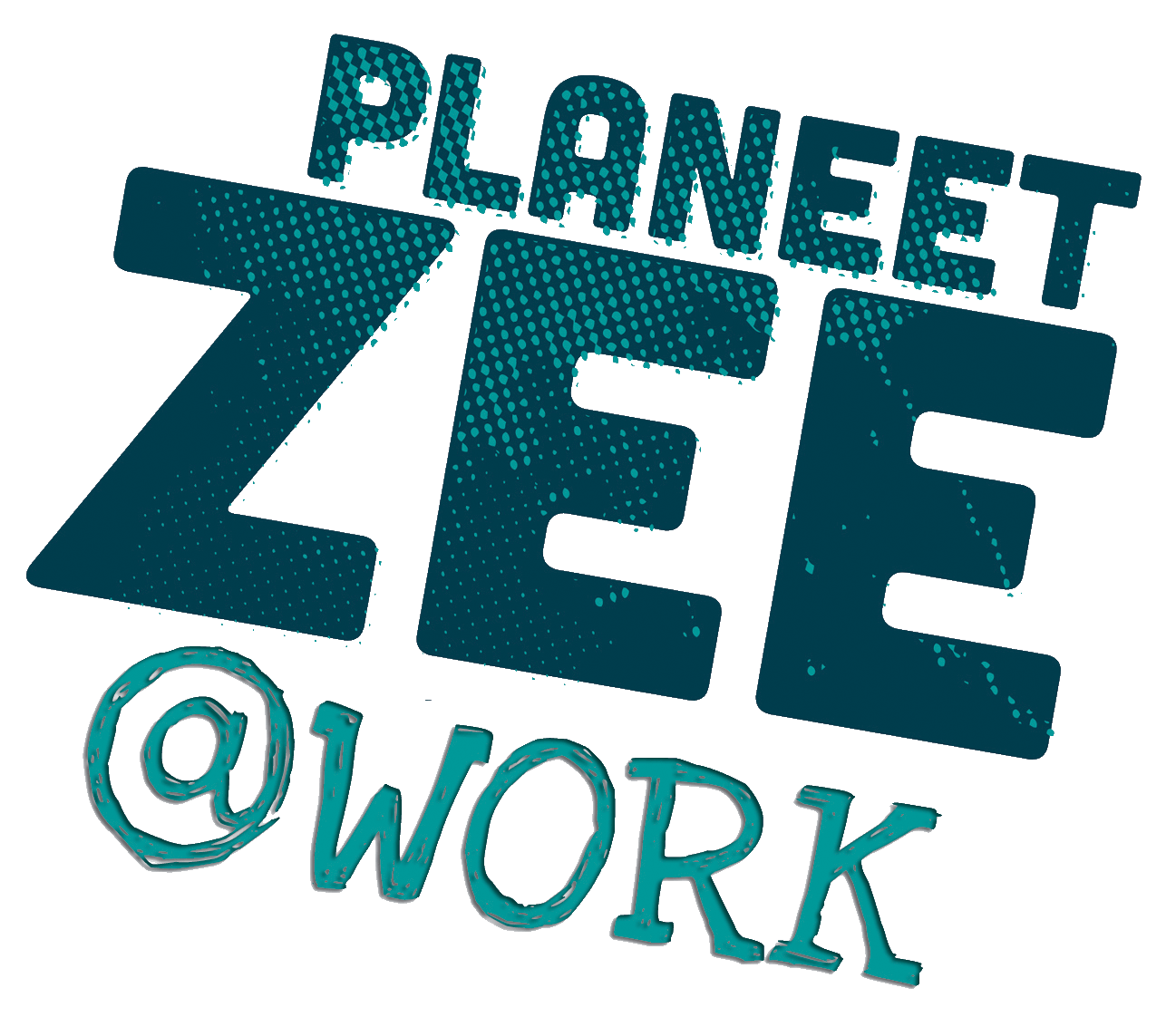 Datum: (februari 2014)Locatie: GentThesaurusterm: biodiversiteit, ecologie, mariene sedimentenAantal groepen: 1 Instituut:Mariene Biologie, Universiteit Gent, meerBeschrijving:Aan de hand van sedimentstalen verzameld langs de Belgische kust en in het Westerschelde estuarium onderzoeken we welke organismen leven in zand en slib. In het laboratorium worden de organismen geëxtraheerd uit het sediment en onderzocht onder een binoculaire microscoop om finaal de soortenrijkdom (biodiversiteit) te berekenen. In het biochemisch laboratorium worden de sedimentsamenstelling, de pigmenten en de zuurstofprofielen van de verschillende stalen bepaald. De verzamelde gegevens laten toe om te onderzoeken in welk sedimenttype de hoogste biodiversiteit aan bodemdieren aanwezig is en wat de belangrijkste factor is in de relatie tot hun milieu.Situering van het onderwerp:De stranden langs de Belgische kust en in het estuarium van de Westerschelde herbergen een grotere soortenrijkdom aan mariene organismen dan we op het eerste zicht denken en waarnemen. De soorten die in het sediment leven (benthische organismen of het benthos) zijn zeer divers en hebben zich zeer goed aangepast aan dit bijzondere milieu. De nauwe wisselwerking tussen het milieu en de soortenrijkdom impliceert meteen ook een grote kwetsbaarheid van deze gemeenschappen. De menselijke activiteiten op deze stranden (toerisme, kustconstructies, zandsuppletie…) zorgen voor wijzigingen in het milieu en bijgevolg ook in de benthische gemeenschappen die er voorkomen. Het is daarom essentieel dat de biodiversiteit in deze kustgebieden goed gedocumenteerd en opgevolgd wordt zodat wijzigen snel kunnen opgespoord worden om vervolgens oplossingen voor te stellen. Technieken/Apparatuur:sedimentcores, microscopie, micro electroden om zuurstofprofielen te bepalen, HPLC (pigmentanalyse), Malvern Mastersizer (sedimentanalyse) …Praktisch:Het aantal studenten mag niet hoger zijn dan 15 (+ 1 leerkracht) om een vlotte toegang tot de laboratoria mogelijk te maken.De laboratoria van de onderzoeksgroep Mariene Biologie (UGent) bevinden zich aan de campus Sterre, Krijgslaan 281 (gebouw S8), 9000 Gent